June 23rd Minimum of Flat rate $200Includes snacks, popcorn, drinks (Medium)$10/personRental of theater 9:30 pm showing RSVP by 20thIf less than 10 we’ll cancel If it is streamable- I will bring a DVD copy Wednesday, June 23rd, 9:30pmFalls Cinema8th grade + 	$10/person	RSVP to Madison (608-535-9151) by Sunday June 20th                                  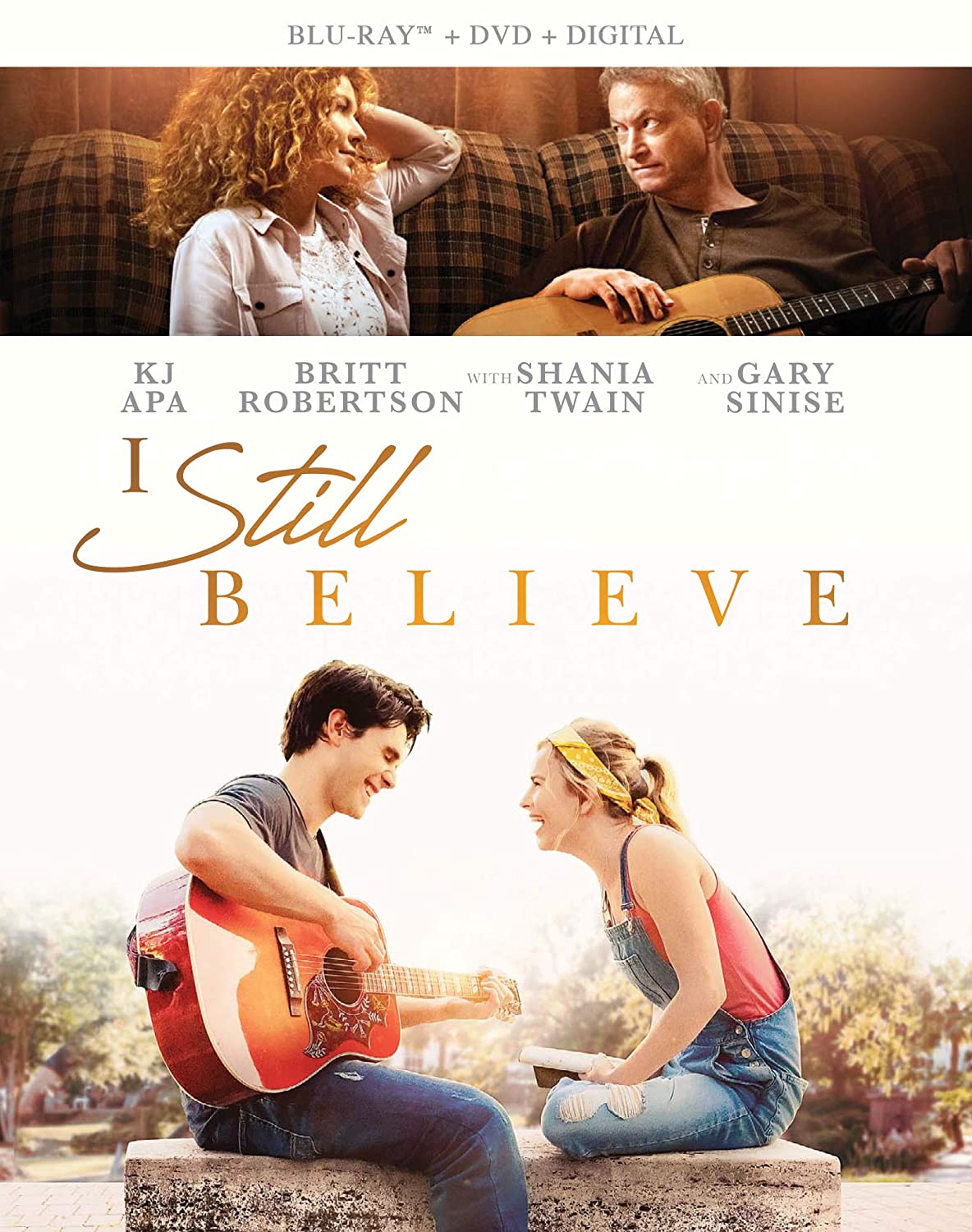 